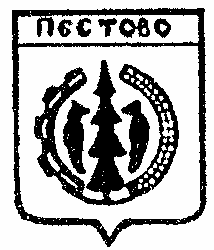 Российская Федерация                   Новгородская областьПестовский  районАДМИНИСТРАЦИЯ   УСТЮЦКОГО  СЕЛЬСКОГО ПОСЕЛЕНИЯПОСТАНОВЛЕНИЕ  О временной приостановкепосещения гражданских кладбищна территории Устюцкого сельского поселения       В соответствии с поручением губернатора Новгородской области от 15.04.2020 №45/ОС, данным по результатам совещания 11 апреля 2020 года, письмом Управления  Федеральной службы по надзору в сфере защиты прав потребителей и благополучия человека по Новгородской области от 15.04.2020 №53-00/07-3430-2020ПОСТАНОВЛЯЮ:Запретить населению (временно приостановить) с 17.04.2020 по 30.04.2020 посещение гражданских кладбищ на территории Устюцкого сельского поселения.Опубликовать постановление в муниципальной газете «Информационный вестник Устюцкого сельского поселения» и разместить на официальном сайте Устюцкого сельского поселения в телекоммуникационной сети Интернет.Глава сельского поселения                                        Д.А.Кудряшоваот17.04.2020№39д. Устюцкоед. Устюцкоед. Устюцкоед. Устюцкоед. Устюцкое